РЕШЕНИЕО внесении изменения в решение Городской Думы Петропавловск-Камчатского городского округа от 28.10.2015 № 839-р «О внесении изменений в решение Городской Думы Петропавловск-Камчатского городского округа от 22.04.2009 № 477-р «Об утверждении структуры администрации Петропавловск-Камчатского городского округа», о реорганизации органов администрации Петропавловск-Камчатского городского округа, о внесении изменений в отдельные решения Городской Думы Петропавловск-Камчатского городского округа, связанных с изменением структуры администрации Петропавловск-Камчатского городского округа и о признании утратившими силу решений о создании органов администрации Петропавловск-Камчатского городского округа, прекращающих деятельность в связи с реорганизацией»Рассмотрев проект решения о внесении изменения в решение Городской Думы Петропавловск-Камчатского городского округа от 28.10.2015 № 839-р 
«О внесении изменений в решение Городской Думы Петропавловск-Камчатского городского округа от 22.04.2009 № 477-р «Об утверждении структуры администрации Петропавловск-Камчатского городского округа», о реорганизации органов администрации Петропавловск-Камчатского городского округа, о внесении изменений в отдельные решения Городской Думы Петропавловск-Камчатского городского округа, связанных с изменением структуры администрации Петропавловск-Камчатского городского округа и о признании утратившими силу решений о создании органов администрации Петропавловск-Камчатского городского округа, прекращающих деятельность в связи с реорганизацией», внесенный Главой Петропавловск-Камчатского городского округа Брызгиным К.В., в соответствии со статьями 28, 45 Устава Петропавловск-Камчатского городского округа Городская Дума Петропавловск-Камчатского городского округаРЕШИЛА:1. Внести в Устав Контрольного управления администрации Петропавловск-Камчатского городского округа, утвержденный решением Городской Думы Петропавловск-Камчатского городского округа от 28.10.2015 № 839-р «О внесении изменений в решение Городской Думы Петропавловск-Камчатского городского округа от 22.04.2009 № 477-р «Об утверждении структуры администрации Петропавловск-Камчатского городского округа», о реорганизации органов администрации Петропавловск-Камчатского городского округа, о внесении изменений в отдельные решения Городской Думы Петропавловск-Камчатского городского округа, связанных с изменением структуры администрации Петропавловск-Камчатского городского округа и о признании утратившими силу решений о создании органов администрации Петропавловск-Камчатского городского округа, прекращающих деятельность в связи с реорганизацией», изменение, изложив пункт 1.7 в следующей редакции:«1.7. Место нахождения и адрес Управления - 683000, Камчатский край, 
г.Петропавловск-Камчатский, улица Советская, дом 22.».2. Направить принятое решение Главе Петропавловск-Камчатского городского округа для организации работы по представлению на государственную регистрацию изменения, внесенного в учредительный документ Контрольного управления администрации Петропавловск-Камчатского городского округа, в установленном федеральным законодательством порядке.3. Направить настоящее решение в газету «Град Петра и Павла» для опубликования.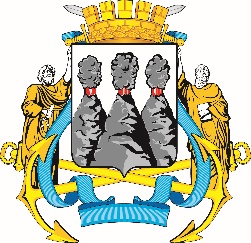 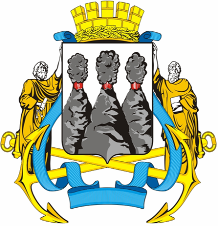 ГОРОДСКАЯ ДУМАПЕТРОПАВЛОВСК-КАМЧАТСКОГО ГОРОДСКОГО ОКРУГАот 22.12.2021 № 1102-р44-я сессияг.Петропавловск-КамчатскийПредседатель Городской Думы Петропавловск-Камчатского городского округа Г.В. Монахова